   ПОСТАНОВЛЕНИЕ             с.Морты                             КАРАР № 4                                                                             от «19» апреля  2023 года О присвоении наименованияэлементу улично-дорожной сетиВ соответствии с Федеральным законом от 06.10.2003 № 131-ФЗ «Об общих принципах организации местного самоуправления в Российской Федерации», Федеральным законом Российской Федерации от 28.12.2013 № 443-ФЗ «О федеральной информационной адресной системе и о внесении изменений в Федеральный закон «Об общих принципах организации местного самоуправления в Российской Федерации», Постановлением  Правительства Российской Федерации от 19.11.2014 № 1221 «Об утверждении Правил присвоения, изменения и аннулирования адресов»  Исполнительный комитет Мортовского сельского поселения Елабужского муниципального района Республики ТатарстанПОСТАНОВЛЯЕТ:Присвоить наименование вновь образованному элементу улично-дорожной сети, расположенному в селе Морты Мортовского сельского поселения Елабужского  муниципального района Республики Татарстан – улица Школьная.Разместить в Государственном адресном реестре сведения о наименовании элемента улично-дорожной сети согласно пункту 1 настоящего постановления.Постановление  вступает в силу со дня его подписания.Контроль за исполнением настоящего постановления  оставляю за собой.Руководитель 									Ф.Ф.Закиров Приложение к ПостановлениюИсполнительного комитетаМортовского  сельского поселения Елабужского  муниципального районаРеспублики Татарстан от 19.04.2023  № 4Перечень присвоенных наименований элементов улично-дорожной сетиИСПОЛНИТЕЛЬНЫЙ КОМИТЕТ  МОРТОВСКОГО  СЕЛЬСКОГО ПОСЕЛЕНИЯ ЕЛАБУЖСКОГО МУНИЦИПАЛЬНОГО РАЙОНАРЕСПУБЛИКИ ТАТАРСТАН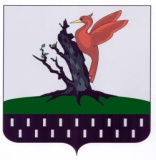 ТАТАРСТАН РЕСПУБЛИКАСЫАЛАБУГА МУНИЦИПАЛЬ РАЙОНЫ МОРТ АВЫЛ ҖИРЛЕГЕ БАШКАРМА КОМИТЕТЫ№ п/пТип элемента улично-дорожной сетиНаименование элемента улично-дорожной сети1улицаШкольная 